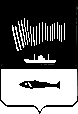 АДМИНИСТРАЦИЯ ГОРОДА МУРМАНСКАП О С Т А Н О В Л  Е Н И Е15.05.2012                                                       	                                        № 1029О внесении изменений в постановление администрации города Мурманска от 13.05.2010 № 752 «О единой городской балансовой комиссии по оценке деятельности муниципальных предприятий города Мурманска» (в ред. постановлений от 31.05.2010 № 835, от 27.10.2010 № 1906,                           от 14.04.2011 № 625) В целях повышения контроля за эффективностью деятельности муниципальных унитарных предприятий  п о с т а н о в л я ю: 1. Внести в постановление администрации города Мурманска от 13.05.2010 № 752 «О единой городской балансовой комиссии по оценке деятельности муниципальных предприятий города Мурманска» (в ред. постановлений  от 31.05.2010 № 835, от 27.10.2010 № 1906, от 14.04.2011                № 625) следующие изменения:- в наименовании, по всему тексту постановления и приложениях № 1, 2 и 3 к постановлению слова «муниципальные предприятия» заменить словами «муниципальные унитарные предприятия» в соответствующих падежах.2. Внести в приложение № 1 «Положение о единой городской балансовой комиссии по оценке деятельности муниципальных предприятий города Мурманска» следующие изменения:2.1. Третий  абзац  раздела 3 после слов «за отчетный период» дополнить словами «в том числе по итогам ревизий и проверок». 2.2. Абзац первый пункта 5.6. раздела 5 изложить в новой редакции:«Муниципальные предприятия представляют в комитет имущественных отношений города Мурманска, комитет по экономическому развитию администрации города Мурманска и уполномоченные органы отчеты в объемах и в сроки, предусмотренные разделами 1 и 2 Порядка».2.3.  В пункте 5.7. раздела 5:-  первый абзац исключить;- во втором  абзаце  слова «в срок до 10 мая года, следующего за отчетным» заменить словами «в срок до 01 мая года, следующего за отчетным».- добавить новый абзац следующего содержания: «график проведения заседаний балансовой комиссии с указанием сроков заседаний в комитет по экономическому развитию администрации города Мурманска, руководителям муниципальных унитарных предприятий и уполномоченным органам в срок не позднее, чем за 10 дней до проведения заседания балансовой комиссии». 2.4. В пункте 5.8. раздела 5 слова «могут направлять» заменить словом «направляют».2.5. Пункт 6.3. раздела 6  после слов «муниципальных предприятий» дополнить новым абзацем  в следующей редакции: «Руководители муниципальных унитарных предприятий, уполномоченные органы предоставляют в комитет по экономическому развитию администрации города Мурманска, в установленные балансовой комиссией сроки, информацию о реализации принятых балансовой комиссией решений и рекомендаций». 3. Внести в приложение № 3 «Порядок предоставления отчетов муниципальными унитарными предприятиями города Мурманска и разработки прогноза муниципального сектора экономики» следующие изменения:3.1. Пункт 1.1 раздела 1 после слов «комитет имущественных отношений города Мурманска» дополнить словами «комитет по экономическому развитию администрации города Мурманска и уполномоченные органы».3.2. Абзац 14 подпункта 1.1.2. пункта 1.1. раздела 1 изложить в  новой редакции:  «- акты проверок финансово-хозяйственной деятельности муниципального унитарного предприятия, аудиторские заключения за отчетный период, а также отчет руководителя об устранении выявленных нарушений». 4. Редакции газеты «Вечерний Мурманск» (Червякова Н.Г.) опубликовать настоящее постановление.5. Настоящее постановление вступает в силу со дня официального опубликования.6. Контроль за выполнением настоящего постановления возложить на заместителя главы администрации города Мурманска Соколова М.Ю.Глава администрации города Мурманска     А.И. Сысоев